國家科學及技術委員會新聞稿全球頂尖科研新創首度參與「2022 創新技術博覽會-未來科技館」即將盛大登場日期：111年10月4日發稿單位：產學及園區業務處聯絡人：林冠儀專員電話：02-2737-7232Email：kylin@nstc.gov.tw國家級科研盛會「2022 創新技術博覽會-未來科技館」，今年首度辦理國際徵獎「科技創新卓越獎(TIE Award)」吸引全球頂尖科研新創來台，同時精選我國未來科技獎81件技術，並匯集跨部會重點計畫補助成果，即將在10月13日於世貿一館隆重登場。國科會整合跨部會、海內外科研能量，以「Inbound吸引全球頂尖科研人才來台」與「Outbound徵選我國科研國家隊對接國際」兩大策略，透過辦理TIE Award及未來科技獎打造國內外頂尖科研團隊平台，並在中研院、教育部及衛福部跨部會協力下，展出200件技術，以「精準健康」、「運動科技」、「永續綠能」為主軸，呈現未來關鍵科技趨勢。雙獎項吸引海內外近700隊競逐第一屆TIE Award吸引 25 國際頂尖科研團隊角逐，最終由我國產官學代表選出11隊獲獎，團隊皆為來自英國、美國、日本、德國、以色列的佼佼者，其中包含德國NanoWired GmbH為德國創新獎得主、英國劍橋大學的衍生新創Paragraf為素有電子業「奧斯卡獎」美譽的 Elektra Awards 歐洲電子產業大獎得主，獲獎團隊除具備國際競爭實力，也對台灣半導體未來發展有貢獻潛力。此外，我國學研界關鍵榮耀的未來科技獎，今年吸引566件技術報名，經產學專家精選81件包括精準健康、AIoT智慧應用、永續綠能領域的前瞻技術，顯示國內科研成果同步與世界脈動並進。獲獎團隊將在展會中與國際代表交流並與國內外產業媒合，創造後續合作商機。全民健康願景 「精準健康」、「運動科技」兩大體驗區超吸睛 為展現台灣研發多元創新量能，在未來科技館實體展中特別規劃「精準健康」及「運動科技」兩大主題體驗區，以全民健康的幸福台灣為主題，透過趣味互動方式打造實境場域，讓前瞻科技與觀展者零距離。其中，「精準健康主題區」將針對國人最常發生的三大健康危機-癌症、猝死、失智，從精準預防、診斷及治療照護角度提出解決方案，讓科技走進家庭展現日常應用情境；而「運動科技主題區」，將展出個人精準訓練、運動與跨域整合的創新技術，包含棒球、高爾夫球等運動的精準訓練及智慧自行車等技術，展現科技提升運動技能方案。趨勢論壇展會活動不容錯過 歡迎踴躍報名除了展區體驗，未來科技館更規劃一系列活動，包括10月13日「超前佈署半導體下個十年競爭力」、10月14日「科技助攻2050淨零轉型」、10月15日「新技術催化運動產業」三場趨勢論壇，邀請23位海內外產官學重量級講師，讓台灣掌握全球科技產業脈動；此外，國科會產學合作、跨域整合及智慧創新計畫成果發表也相當值得一看。實體展10月13至15日在世貿一館，同步線上展區自10月11至20日24小時零距離展出，歡迎踴躍報名，未來科技館與您不見不散。立刻預約導覽，與前瞻團隊面對面接觸：https://seminars.tca.org.tw/D11i00377.aspx請上官網了解更多：https://www.futuretech.org.tw/futuretech/index.php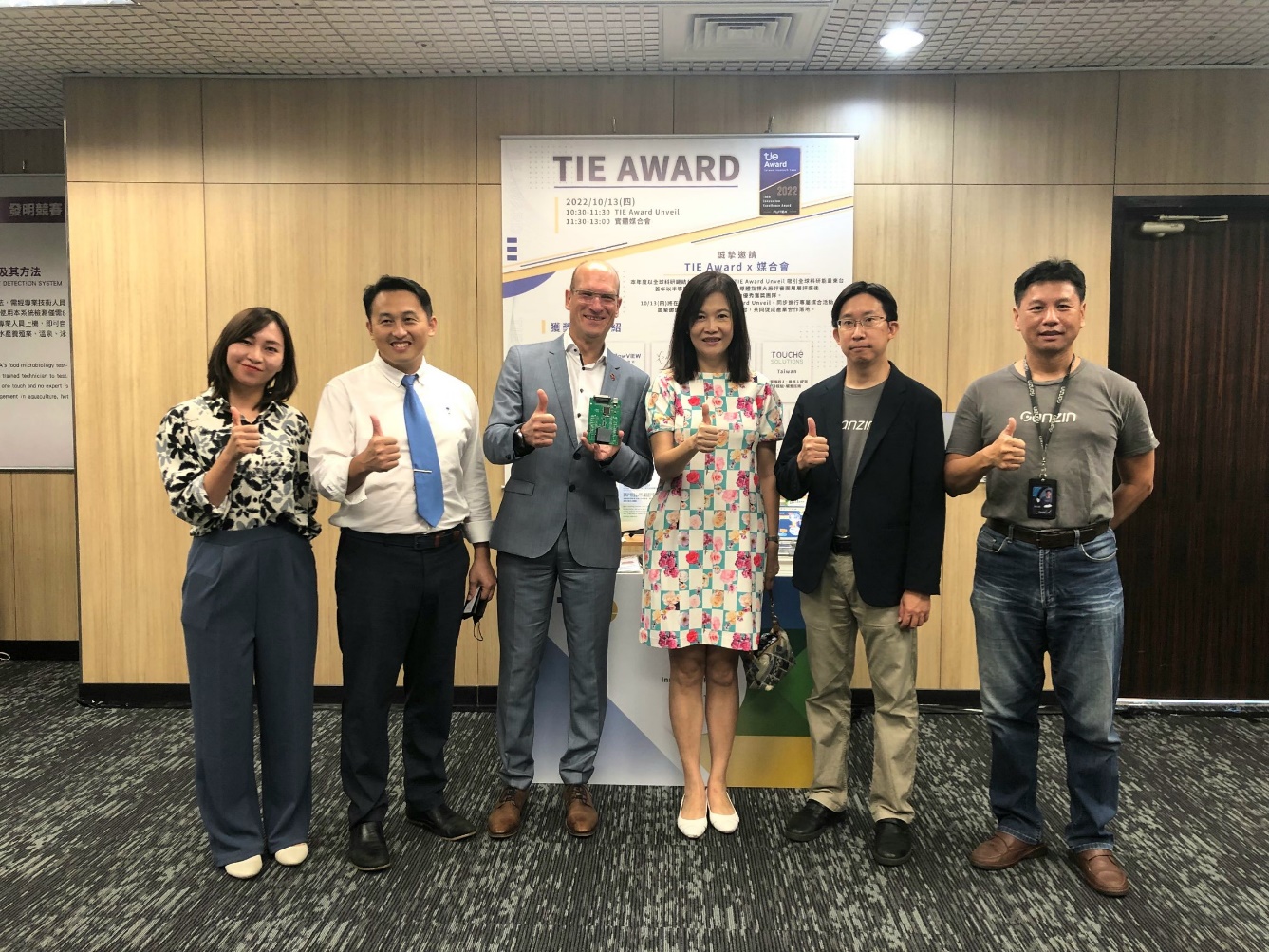 